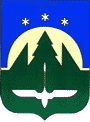 Исх. № 11317.11.2021ЗАКЛЮЧЕНИЕ на проект Решения Думы города Ханты-Мансийска «Об отчете об исполнении бюджета города Ханты-Мансийска за девять месяцев 2021 года»  Основание проведения экспертно-аналитического мероприятия: Отчет об исполнении бюджета города Ханты-Мансийска за девять месяцев 2021 года представлен в Думу города согласно части 5 статьи 264.2 Бюджетного кодекса Российской Федерации и части 4 статьи 7 Положения об отдельных вопросах организации и осуществления бюджетного процесса в городе Ханты-Мансийске, утвержденного Решением Думы города Ханты-Мансийска от 30.06.2017 № 141-VI РД.Согласно части 1 статьи 268.1 Бюджетного кодекса Российской Федерации, пункту 1.2 части 1 статьи 6 Положения о Счетной палате города Ханты-Мансийска, утвержденного Решением Думы города Ханты-Мансийска от 30.06.2017 № 145-VI РД предусмотрен контроль за достоверностью, полнотой и соответствием нормативным требованиям составления и представления отчетов об исполнении бюджета.Перечень нормативных правовых актов, используемых при проведении мероприятия:-Бюджетный кодекс Российской Федерации;-Решение Думы города Ханты-Мансийска от 30.06.2017 № 141-VI РД «О Положении об отдельных вопросах организации и осуществления бюджетного процесса в городе Ханты-Мансийске»;-Решение Думы города Ханты-Мансийска от 25.12.2020 № 467-VI РД «О бюджете города Ханты-Мансийска на 2021 год и плановый период 2022 и 2023 годов».Результаты экспертно-аналитического мероприятия.Согласно части 5 статьи 264.2 Бюджетного кодекса Российской Федерации отчет об исполнении местного бюджета за первый квартал, полугодие и девять месяцев текущего финансового года утверждается местной администрацией и направляется в соответствующий представительный орган и созданный им орган внешнего муниципального финансового контроля.Согласно части 4 статьи 7  Положения об отдельных вопросах организации и осуществления бюджетного процесса в городе Ханты-Мансийске, утвержденного Решением Думы города Ханты-Мансийска от 30.06.2017 № 141-VI РД Администрация города ежеквартально в течение квартала, следующего за отчетным периодом, представляет в Думу города и в Счетную палату города отчет об исполнении бюджета города за квартал, полугодие и девять месяцев текущего финансового года с приложением пояснительной записки к нему.Отчет об исполнении бюджета города за девять месяцев 2021 года (далее – Отчет) и пояснительная записка к нему представлен в Счетную палату города Ханты-Мансийска в установленный срок.Отчет составлен в соответствии с приказом Министерства финансов Российской Федерации от 23.12.2010 №191н «Об утверждении инструкции о порядке составления и предоставления годовой, квартальной и месячной отчетности об исполнении бюджетов бюджетной системы РФ». В соответствии с частью 4 статьи 264.1 Бюджетного кодекса Российской Федерации представленный Отчет содержит данные об исполнении бюджета по доходам, расходам и источникам финансирования дефицита бюджета в соответствии с бюджетной классификацией Российской Федерации.Доходная часть бюджета	Бюджет муниципального образования на 2021 год утвержден по доходам (по состоянию на 01.10.2021 года) в сумме 11 774 469,8 тыс. руб.	В представленном Отчете план по доходам на 2021 год показан в сумме 11 812 077,7 тыс. руб., что на 37 607,9 тыс. руб. больше относительно утвержденных плановых ассигнований по доходам на 2021 год. План по доходам увеличен в связи с поступлением дополнительных средств из бюджета Ханты-Мансийского автономного округа-Югры, которые включены в плановые ассигнования без внесения изменений в решение Думы города о бюджете, что допускается статьей 217 Бюджетного кодекса РФ и предусмотрено статьей 15 Решения Думы города Ханты-Мансийска от 25.12.2020 № 467-VI РД «О бюджете города Ханты-Мансийска на 2021 год и плановый период 2022 и 2023 годов».За девять месяцев 2021 года исполнение бюджета города  по доходам составило 7 484 693,8 тыс. руб., что по отношению к уточненному плану на 2021 год составляет 63,4%.Относительно годовых плановых назначений по собственным доходам без учета безвозмездных поступлений план выполнен на 67,4%, по безвозмездным поступлениям из бюджетов других уровней на 60,4%. 	Собственных доходов за девять месяцев текущего года поступило             3 337 944,0 тыс. руб. Основными источниками пополнения собственных доходов являются налоговые поступления, которые составили 3 075 202,0 тыс. руб. Удельный вес налоговых поступлений в структуре собственных доходов составил 92,1%. Неналоговые доходы в структуре собственных доходов составляют 7,9%, или 262 742,0 тыс. руб. 	В структуре налоговых доходов основное поступление получено по налогу на доходы физических лиц 2 559 012,1 тыс. руб., или 83,2% и налогу на совокупный доход 402 722,0 тыс. руб., или 13,1%.	В структуре неналоговых доходов основное поступление получено по: доходам от имущества, находящегося в муниципальной собственности                    139 741,5 тыс. руб., или 53,2%; доходам от продажи материальных и нематериальных активов 74 887,7 тыс. руб., или 28,5%; штрафам, санкциям, возмещение ущерба 24 318,8 тыс. руб., или 9,3%.   	Исполнение доходной части бюджета города Ханты-Мансийска в сравнении с планом на 2021 год и аналогичным периодом прошлого года:(тыс. руб.)По сравнению с аналогичным периодом прошлого года за девять месяцев 2021 года исполнение по доходам в целом уменьшилось на 80 384,0 тыс. руб., или 1,1%, в том числе: собственные доходы увеличились на          725 710,1 тыс. руб., или 27,8%; безвозмездные поступления уменьшились на 806 094,1 тыс. руб., или 16,3%. Анализ поступлений доходов в бюджет города по их видам представлен в сравнении с аналогичным периодом прошлого года в текстовой части пояснительной записки. Расходная часть бюджетаБюджет муниципального образования на 2021 год утвержден по расходам (по состоянию на 01.10.2021 года) в сумме 11 974 469,8 тыс. руб.В Отчете план по расходам на 2021 год показан в сумме 11 982 835,5 тыс. руб., что на 8 365,7 тыс. руб. больше относительно утвержденных плановых ассигнований по расходам на 2021 год. План по расходам увеличен в связи с поступлением дополнительных средств из бюджета Ханты-Мансийского автономного округа-Югры, которые включены в плановые ассигнования без внесения изменений в Решение Думы города о бюджете, что допускается статьей 217 Бюджетного кодекса РФ и предусмотрено статьей 15 Решения Думы города Ханты-Мансийска от 25.12.2020 № 467-VI РД «О бюджете города Ханты-Мансийска на 2021 год и плановый период 2022 и 2023 годов».Согласно представленному Отчету фактическое исполнение бюджета города по расходам за девять месяцев 2021 года составило 7 344 779,5 тыс. руб., или 61,3% к плановым назначениям 2021 года.Исполнение расходной части по сравнению с аналогичным периодом прошлого года (7 541 122,4тыс. руб.) уменьшилось на 196 342,9 тыс. руб., или на 2,6%.Исполнение расходной части бюджета города за девять месяцев 2021 года по разделам бюджетной классификации:                                                                                                                                         (тыс. руб.)За девять месяцев 2021 года исполнение расходной части бюджета относительно плана на год составило 61,3%.Наименьшее исполнение, в процентном выражении, относительно плана на год получено по разделам: «Здравоохранение» - 19,7%; «Охрана окружающей среды» - 22,5%; «Обслуживание государственного и муниципального долга» - 26,6%В структуре расходов бюджета за девять месяцев 2021 года наибольшую долю (более 10%) составляют расходы по разделам: «Образование» - 55,3%;  «Национальная экономика» - 16,7%.Исполнение расходной части бюджета за девять месяцев 2021 года по главным распорядителям бюджетных средств:			             (тыс. руб.)Наибольший процент исполнения относительно годового плана получен по следующим главным распорядителям бюджетных средств: Департамент городского хозяйства Администрации города Ханты-Мансийска – 71,4%; Департамент образования – 69,2%.Наименьший процент исполнения относительно годового плана получен по Департаменту градостроительства и архитектуры – 35,7%.Решением Думы города о бюджете утвержден дефицит бюджета на 2021 год в сумме 200 000,0 тыс. руб. С учетом внесенных изменений в доходную и расходную части бюджета города дефицит бюджета уменьшился на 29 242,2 тыс. руб. и составил 170 757,8 тыс. руб. Согласно пояснительной записке разница в корректировках доходной и расходной части бюджета сложилась в связи с поступлением дотации на обеспечение сбалансированности бюджетов городских округов и муниципальных районов автономного округа для частичного обеспечения расходов, связанных с повышением оплаты труда работников муниципальных учреждений культуры и дополнительного образования детей, в целях обеспечения достигнутого уровня соотношений в соответствии с указами Президента Российской Федерации от 7 мая 2012 года № 597 «О мероприятиях по реализации государственной социальной политики», от 1 июня 2012 года № 761 «О Национальной стратегии действий в интересах детей на 2012 – 2017 годы», а также расходов, связанных с обеспечением повышения заработной платы низкооплачиваемой категории работников и дифференциацией заработной платы иных категорий работников в связи с увеличением минимального размера оплаты труда с 1 января 2021 года.Фактически по итогам исполнения бюджета за девять месяцев текущего года сложился профицит в сумме 139 914,3 тыс. руб.Исполнение бюджетных ассигнований по муниципальным программам за девять месяцев 2021 годаБюджет города на 2021 год сформирован в программной структуре расходов на 100% и состоит из 20 муниципальных программ, на реализацию которых предусмотрены бюджетные ассигнования в объеме 11 974 469,8 тыс. руб. С учетом внесенных Департаментом управления финансами изменений в расходную часть бюджета, объем бюджетных ассигнований на реализацию муниципальных программ в 2021 году увеличился на 8 365,7 тыс. руб. и составил 11 982 835,5 тыс. руб. В разрезе муниципальных программ и их основных мероприятий в отчетном периоде получено следующее исполнение:(тыс. руб.)Из 20 утвержденных программ за девять месяцев 2021 года финансирование осуществлялось по 19 муниципальным программам.В отчетном периоде расходование средств по муниципальной программе «Проектирование и строительство инженерных сетей на территории города Ханты-Мансийска» не осуществлялось.Относительно уточненного годового плана исполнение по всем муниципальным программам составило 61,3%.	Наибольший процент исполнения (75% и более) относительно годового плана получен по 3 муниципальным программам: «Осуществление городом Ханты-Мансийском функций административного центра Ханты-Мансийского автономного округа – Югры» - 81,0%;«Развитие транспортной системы города Ханты-Мансийска» - 78,6%;«Основные направления развития в области управления и распоряжения муниципальной собственностью города Ханты-Мансийска» - 77,0%.Наименьший процент исполнения относительно годового плана получен по муниципальной программе «Профилактика правонарушений в сфере обеспечения общественной безопасности и правопорядка в городе Ханты-Мансийске» - 14,1%.Подробная информация об исполнении муниципальных программ и их основных мероприятий отражена в приложении 1 к пояснительной записке.По результатам проведения экспертизы проекта Решения Думы города Ханты-Мансийска «Об отчете об исполнении бюджета города Ханты-Мансийска за девять месяцев 2021 года» и документов, направляемых одновременно с ним, замечания и предложения отсутствуют.Вывод: Отчет об исполнении бюджета города Ханты-Мансийска за девять месяцев 2021 года может быть принят Думой города Ханты-Мансийска к сведению.Начальник экспертно-аналитического отдела						Д.В. ШвецовСогласовано:Председатель			                        				В.П. Талановв Думу города Ханты-МансийскаНаименованиедоходаУточненный план на2021 годИсполненонаотчётную дату% исполнения плана на годИсполненоза аналог.период прошлогогодаИзменение факта отчетного периода к факту аналог. периода прошлого годаИзменение факта отчетного периода к факту аналог. периода прошлого годаНаименованиедоходаУточненный план на2021 годИсполненонаотчётную дату% исполнения плана на годИсполненоза аналог.период прошлогогодасумма%Собственные доходы без учета безвозмездных поступлений, в том числе:4 951 543,43 337 944,067,42 612 233,9+725 710,1+27,8Налоговые доходы, в том числе:4 648 109,73 075 202,066,22 403 987,5+671 214,5+27,9налог на доходы физических лиц3 860 444,92 559 012,166,31 943 330,3+615 681,8+31,7налоги на товары (работы, услуги), реализуемые на территории РФ25 207,820 536,681,517 781,4+2 755,2+15,5налоги на совокупный доход573 192,0402 722,070,3345 623,1+57 098,9+16,5налоги на имущество159 310,070 001,843,975 487,9-5 486,1-7,3государственная пошлина, сборы29 955,023 129,877,221 763,7+1 366,1+6,3задолженность и перерасчеты по отмененным налогам, сборам и иным обязательным платежам-200,31,1-201,4Неналоговые доходы, в том числе:303 433,7262 742,086,6208 246,4+54 495,6+26,2доходы от использования имущества, находящегося в муниципальной собственности178 439,9139 741,578,386 755,2+52 986,3+61,1платежи при пользовании природными ресурсами9 368,811 438,9122,1143,1+11 295,8+7 893,6доходы от оказания платных услуг (работ) и компенсации затрат государства7 095,07 849,7110,613 984,9-6 135,2-43,9доходы от продажи материальных и нематериальных активов85 574,574 887,787,577 577,8-2 690,1-3,5штрафы, санкции, возмещение ущерба21 845,524 318,8111,329 169,0-4 850,2-16,6прочие неналоговые доходы1 110,04 505,4405,9616,4+3 889,0+630,9Безвозмездные поступления, в том числе:6 860 534,34 146 749,860,44 952 843,9-806 094,1-16,3дотации 97 788,197 788,1100,091 325,0+6 463,1+7,1субсидии 2 840 034,31 248 310,444,02 195 422,5-947 112,1-43,1субвенции 3 824 472,42 727 660,071,32 647 856,2+79 803,8+3,0иные межбюджетные трансферты98 239,573 874,575,249 928,6+23 945,9+48,0прочие безвозмездные поступления---54,4-54,4возврат остатков субсидий, субвенций прошлых лет --883,2-31 742,8+30 859,6-97,2Всего доходов:11 812 077,77 484 693,863,47 565 077,8-80 384,0-1,1Дефицит 170 757,8Профицит 139 914,3Наименование разделаУточненный план  на2021 годИсполнено за  девять месяцев 2021 года% исполнения Доля в расходах бюджетаНаименование разделаУточненный план  на2021 годИсполнено за  девять месяцев 2021 года% исполнения Доля в расходах бюджетаОбщегосударственныевопросы995 482,8671 869,467,59,1Национальная безопасность и правоохранительная деятельность198 656,3103 467,252,11,4Национальная экономика1 697 846,71 228 557,472,416,7Жилищно-коммунальное хозяйство1 065 379,5589 697,455,48,0Наименование разделаУточненный план  на2021 годИсполнено за  девять месяцев 2021 года% исполнения Доля в расходах бюджетаОхрана окружающей среды221,049,822,50,01Образование6 975 345,24 064 829,258,355,3Культура, кинематография217 540,3152 489,270,12,1Здравоохранение5 521,41 087,319,70,0Социальная политика451 985,2298 336,866,04,1Физическая культура и спорт286 188,1187 680,165,62,6Средства массовой информации83 669,045 386,154,20,6Обслуживание государственного и муниципального долга5 000,01 329,626,60,01Всего расходов:11 982 835,57 344 779,561,3100,0Наименование главного распорядителя бюджетных средствУточненный план  на2021 годИсполненоза девять месяцев 2021 года% исполнения Наименование главного распорядителя бюджетных средствУточненный план  на2021 годИсполненоза девять месяцев 2021 года% исполнения Дума города Ханты-Мансийска47 440,331 737,866,9Администрация города Ханты-Мансийска1 657 867,91 077 401,565,0Департамент управления финансами Администрации города Ханты-Мансийска130 513,859 441,045,5Департамент муниципальной собственности Администрации города Ханты-Мансийска494 972,4301 697,961,0Департамент образования Администрации города Ханты-Мансийска5 144 099,33 562 003,969,2Управление физической культуры, спорта и молодежной политики Администрации города Ханты-Мансийска278 187,6181 511,565,2Департамент городского хозяйства Администрации города Ханты-Мансийска1 735 759,51 239 970,171,4Департамент градостроительства и архитектуры Администрации города Ханты-Мансийска2 493 994,7891 015,835,7Всего расходов:11 982 835,57 344 779,561,3№ п/пНаименование муниципальной программы/наименование основного мероприятия муниципальной программыУточненный план на2021 годИсполненоза девять месяцев 2021года% исполнения № п/пНаименование муниципальной программы/наименование основного мероприятия муниципальной программыУточненный план на2021 годИсполненоза девять месяцев 2021года% исполнения 1Доступная среда в городе Ханты-Мансийске1 090,0536,149,21"Проведение комплекса мероприятий по дооборудованию, адаптации объектов социальной инфраструктуры города посредством сооружения, как внутри зданий, так и снаружи, пандусов, поручней, входных групп, лифтов, обустройства территорий, подъездных путей, санитарных узлов, ванных комнат, установки специализированного оборудования, вспомогательных средств и приспособлений для маломобильных групп населения"449,9235,152,31"Обеспечение дорожно-транспортной доступности для маломобильных групп населения"640,2301,047,02Профилактика правонарушений в сфере обеспечения общественной безопасности и правопорядка в городе Ханты-Мансийске45 519,46 413,314,12"Обеспечение функционирования и развития систем видеонаблюдения в сфере обеспечения общественной безопасности и правопорядка"6 515,03 276,350,32"Осуществление государственных полномочий по созданию административных комиссий и определению перечня должностных лиц органов местного самоуправления, уполномоченных составлять протоколы об административных правонарушениях, предусмотренных пунктом 2 статьи 48 Закона Ханты-Мансийского автономного округа - Югры от 11 июня 2010 года N 102-оз "Об административных правонарушениях"3 945,92 698,268,42"Создание условий для деятельности народных дружин"174,0107,061,52"Организация и проведение мероприятий, направленных на профилактику правонарушений несовершеннолетних"74,874,8100,02"Осуществление государственных полномочий по составлению (изменению и дополнению) списков кандидатов в присяжные заседатели федеральных судов общей юрисдикции"18,917,391,52"Реализация мероприятий по предоставлению помещения для работы на обслуживаемом административном участке сотрудника, замещающего должность участкового уполномоченного полиции"33 854,7--2"Реализация мероприятий по информационной антинаркотической, антиалкогольной и антитабачной пропаганде"25,0--2"Организация и проведение профилактических мероприятий"239,0139,058,22"Проведение мероприятий по профилактике экстремизма и укреплению межнационального и межконфессионального мира и согласия"620,1100,716,22"Осуществление мер информационного противодействия распространению экстремисткой идеологии"52,0--3Развитие физической культуры и спорта в городе Ханты-Мансийске288 971,0189 516,565,63"Проведение городских спортивных соревнований по видам спорта и физкультурных мероприятий, обеспечение участия сборных команд города в окружных, всероссийских соревнованиях, тренировочных мероприятиях, семинарах"13 671,78 181,959,83"Проведение мероприятий по организации отдыха и оздоровления детей в каникулярный период и внеурочное время на спортивных дворовых площадках и хоккейных кортах"4 674,53 116,366,73"Развитие материально-технической базы учреждений спорта и спортивных объектов"39 310,432 456,882,63"Проведение мероприятий по организации и обеспечению отдыха и оздоровления детей, имеющих место жительства на территории города Ханты-Мансийска"1 274,31 069,483,93Региональный проект "Спорт - норма жизни"307,4307,4100,03"Обеспечение деятельности Управления физической культуры, спорта и молодежной политики Администрации города Ханты-Мансийска и подведомственных ему учреждений"229 732,7144 384,762,84Развитие культуры в городе Ханты-Мансийске211 631,3148 172,270,04"Развитие библиотечного дела" 75 775,456 559,274,64"Выполнение отдельных государственных полномочий автономного округа в сфере архивного дела" 105,2105,2100,04"Реализация творческого потенциала жителей города Ханты-Мансийска"135 750,791 507,867,45Развитие образования в городе Ханты-Мансийске6 595 727,63 933 040,359,65"Развитие системы дошкольного и общего образования"622,1229,236,85"Развитие системы дополнительного образования детей. Организация отдыха и оздоровления детей"51 945,323 120,944,55"Обеспечение реализации основных общеобразовательных программ и программ дополнительного образования в образовательных организациях, расположенных на территории города Ханты-Мансийска"4 582 166,13 225 372,170,45"Создание условий для функционирования и обеспечение системы персонифицированного финансирования дополнительного образования детей"78 239,631 658,740,55Региональный проект "Успех каждого ребенка"1 513,1870,157,55"Развитие муниципальной системы оценки качества образования, включающей оценку результатов деятельности по реализации федерального государственного образовательного стандарта и учет динамики достижений каждого обучающегося"        536,3165,030,85"Поддержка детских и юношеских общественных организаций и объединений"1 670,3898,653,85"Создание условий для развития гражданско-, военно-патриотических качеств обучающихся"2 142,8570,226,65"Обеспечение функций управления и контроля в сфере образования"26 602,319 083,471,75"Финансовое обеспечение полномочий органов местного самоуправления города Ханты-Мансийска в сфере образования"179 020,0106 981,259,85"Обеспечение комплексной безопасности образовательных организаций"190 383,3143 087,175,25"Развитие материально-технической базы образовательных организаций"20 161,94 560,522,65Региональный проект "Современная школа"1 460 632,4376 362,225,85"Формирование законопослушного поведения участников дорожного движения"92,081,188,26Обеспечение доступным и комфортным жильем жителей города Ханты-Мансийска189 467,581 501,143,06"Приобретение жилых помещений с целью улучшения жилищных условий отдельных категорий граждан и переселения граждан из аварийного и непригодного для проживания жилищного фонда, выплата собственникам жилых помещений денежного возмещения за принадлежащие им жилые помещения в аварийном и непригодном для проживания жилищном фонде"166 875,574 633,944,76"Предоставление отдельным категориям граждан мер социальной поддержки с целью улучшения указанными гражданами жилищных условий"22 575,76 867,130,46"Администрирование переданного отдельного государственного полномочия для обеспечения жилыми помещениями отдельных категорий граждан, определенных федеральным законодательством"16,3--7Основные направления развития в области управления и распоряжения муниципальной собственностью города Ханты-Мансийска311 731,4240 078,577,07"Организация обеспечения формирования состава и структуры муниципального имущества, предназначенного для решения вопросов местного значения, совершенствования системы его учета и обеспечения контроля за его сохранностью"202 585,2164 077,481,07"Организация обеспечения деятельности Департамента муниципальной собственности и МКУ "Дирекция по содержанию имущества казны"109 146,276 001,269,68Развитие жилищно-коммунального комплекса  и повышение энергетической эффективности  в городе  Ханты-Мансийске35 041,923 524,067,18"Ремонт (с заменой) систем теплоснабжения, водоснабжения и водоотведения, газоснабжения, электроснабжения и жилищного фонда для подготовки к осенне-зимнему сезону"33 072,922 855,069,18"Актуализация схемы теплоснабжения, обосновывающих материалов схемы теплоснабжения и комплекса моделирования аварийных, внештатных ситуаций на системе теплоснабжения города Ханты-Мансийска669,0669,0100,08"Корректировка (актуализация) программы "Комплексное развитие систем коммунальной инфраструктуры города Ханты-Мансийска на 2011-2027 годы"1 300,0--9Развитие жилищного и дорожного хозяйства, благоустройство города Ханты-Мансийска1 183 109,5733 901,862,09"Организация жилищного хозяйства и содержание объектов жилищно–коммунальной инфраструктуры"177 470,8115 052,464,89"Создание условий для обеспечения качественными коммунальными, бытовыми услугами"86 872,262 939,972,59"Строительство, содержание и ремонт объектов дорожного хозяйства и инженерно-технических сооружений, расположенных на них"363 632,6254 498,970,09"Обеспечение санитарного состояния и благоустройство, озеленение территории"308 708,1183 061,159,39"Формирование современной городской среды"51 858,610 779,620,89Региональный проект "Формирование комфортной городской среды"194 567,2107 570,055,310Осуществление городом Ханты-Мансийском функций административного центра Ханты-Мансийского автономного округа - Югры454 545,5368 101,581,010"Обеспечение культурной программы мероприятий и организация праздничного оформления административного центра Ханты-Мансийского автономного округа - Югры в период их проведения"19 556,09 266,547,410"Создание необходимых условий для формирования, сохранения, развития инфраструктуры и внешнего облика города Ханты-Мансийска как административного центра Ханты-Мансийского автономного округа – Югры "434 989,5358 835,082,511Управление муниципальными финансами города Ханты-Мансийска175 289,291 178,852,011"Исполнение полномочий и функций финансового органа  Администрации города Ханты-Мансийска"89 732,758 111,564,811"Проведение взвешенной долговой политики, надлежащее исполнение обязательств по муниципальным заимствованиям"5 000,01 329,626,611"Формирование в бюджете города резервного фонда Администрации города в соответствии с требованиями Бюджетного кодекса Российской Федерации"33 116,1--11"Обеспечение деятельности Думы города Ханты-Мансийска"47 440,431 737,866,912Развитие транспортной системы города Ханты-Мансийска513 255,1403 396,278,612"Строительство, реконструкция, капитальный ремонт и ремонт объектов улично-дорожной сети города"150 318,2115 747,977,012"Повышение комплексной безопасности дорожного движения и устойчивости транспортной системы"10 200,21 625,115,912"Организация транспортного обслуживания населения автомобильным, внутренним водным транспортом в границах городского округа город Ханты-Мансийск"211 763,2145 049,768,512Региональный проект "Дорожная сеть"140 973,5140 973,5100,013Развитие гражданского общества в городе Ханты-Мансийске372 545,5230 927,862,013"Создание условий для реализации гражданских инициатив"12 439,58 902,971,613"Создание условий для обеспечения открытости органов местного самоуправления"7 344,23 623,549,313"Обеспечение деятельности МБУ "Городской информационный центр"76 424,841 762,654,613"Развитие электронного муниципалитета"8 315,0--13"Развитие информационного общества"6 595,01 134,017,213"Предоставление дополнительных мер социальной поддержки детей-сирот и детей, оставшихся без попечения родителей, лиц из их числа, а также граждан, принявших на воспитание детей,  оставшихся без родительского попечения"74 634,149 692,466,613"Осуществление деятельности по отдельным переданным государственным полномочиям в сфере опеки и попечительства"44 094,426 600,160,313"Создание условий для реализации культурных потребностей отдельных категорий граждан, укрепление социальной защищенности"108 743,475 092,469,113"Обеспечение деятельности МКУ "Служба социальной поддержки населения"33 955,124 120,071,014Содействие развитию садоводческих, огороднических и дачных некоммерческих объединений граждан в городе Ханты-Мансийске 3 097,22 144,869,214"Организация подъездных путей от городских дорог общего пользования, федеральных трасс  до границ территорий садоводческих и огороднических некоммерческих объединений граждан в городе Ханты-Мансийске"2 497,22 144,885,914"Предоставление земельных участков садоводческим и огородническим некоммерческим объединениям граждан, а также гражданам, нуждающимся в предоставлении садовых и огородных земельных участков"600,0--15Защита населения и территории от чрезвычайных ситуаций, обеспечение пожарной безопасности города Ханты-Мансийска147 597,993 258,763,215"Совершенствование системы предупреждения и защиты населения от чрезвычайных ситуаций природного и техногенного характера"14 577,55 341,636,615"Совершенствование системы мониторинга и прогнозирования чрезвычайных ситуаций"10 438,26 732,564,515"Обеспечение условий для выполнения функций и полномочий, возложенных на МКУ "Управление гражданской защиты населения"122 582,181 184,666,216Обеспечение градостроительной деятельности на территории города Ханты-Мансийска157 396,1110 675,670,316"Формирование градостроительной документации, совершенствование базы нормативных документов и информационной системы обеспечения градостроительной деятельности"1 297,21 200,092,516"Обеспечение деятельности Департамента градостроительства и архитектуры Администрации города Ханты-Мансийска и подведомственного ему учреждения"155 096,1109 275,670,516"Проведение экспертиз зданий и сооружений"900,0200,022,216"Проведение ремонтных работ жилых помещений и общего имущества собственников помещений в многоквартирных жилых домах"102,8--17Проектирование и строительство инженерных сетей на территории города Ханты-Мансийска31 970,0--17"Проектирование и строительство систем инженерной инфраструктуры в целях обеспечения инженерной подготовки земельных участков для жилищного строительства"31 970,0--18Молодежь города Ханты-Мансийска537 457,3225 811,342,018"Организация и проведение мероприятий в сфере молодежной политики"16 441,715 299,193,118"Обеспечение деятельности муниципального бюджетного учреждения "Молодежный центр"12 209,88 835,072,418"Строительство, реконструкция зданий для размещения учреждений молодежной политики"508 805,7201 677,239,619Развитие муниципальной службы в городе Ханты-Мансийске647 612,2428 816,566,219"Повышение профессиональной квалификации муниципальных служащих и лиц, включенных в кадровый резерв и резерв управленческих кадров Администрации города Ханты-Мансийска"2 554,0421,116,519"Совершенствование системы информационной открытости, гласности в деятельности муниципальной службы, формирование позитивного имиджа муниципального служащего"180,0--19"Исполнение Администрацией города Ханты-Мансийска полномочий и функций по решению вопросов местного значения и отдельных государственных полномочий, переданных федеральными законами и законами Ханты-Мансийского автономного округа - Югры в сфере государственной регистрации актов гражданского состояния, организации деятельности комиссии по делам несовершеннолетних и защите их прав"644 878,2428 395,466,420Развитие отдельных секторов экономики города Ханты-Мансийска79 479,933 784,642,520"Создание условий для развития субъектов малого и среднего предпринимательства"1 000,0550,055,020"Финансовая поддержка субъектов малого и среднего предпринимательства"10 486,05 486,052,320Региональный проект "Акселерация субъектов малого и среднего предпринимательства"4 598,1--20"Развитие животноводства"41,7--20"Развитие рыбохозяйственного комплекса"25 353,813 496,653,220"Развитие системы заготовки и переработки дикоросов"445,5--20"Создание условий для реализации сельскохозяйственной продукции на территории города Ханты-Мансийска"700,0--20"Обеспечение стабильной благополучной эпизоотической обстановки и защита населения от болезней, общих для человека и животных"1 258,11 258,1100,020"Организация и проведение обучающий мероприятиях по вопросам трудовых отношений"210,0--20"Публикация, изготовление рекламных и методических материалов, приобретение литературы по вопросам трудовых отношений"100,0100,0100,020"Организация и проведение смотров-конкурсов в области охраны труда"40,0--20"Обеспечение деятельности отдела охраны труда управления экономического развития и инвестиций Администрации города Ханты-Мансийска"3 721,52 575,569,220"Подготовка и проведение мероприятий по Всероссийской переписи населения"250,6--20"Создание условий для устойчивого развития внутреннего и въездного туризма, проведение мероприятий, направленных на расширение спектра туристских услуг и их изучение, продвижение на территории Российской Федерации"16 290,62 390,414,720"Организация и проведение комплекса мероприятий по реализации культурно-туристического событийного проекта "Ханты-Мансийск - Новогодняя столица"3 500,0277,37,920"Обеспечение деятельности МБУ "Управление по развитию туризма и внешних связей"11 484,07 650,866,6Всего расходов:11 982 535,57 344 779,561,3